Экологическое занятие «Четыре страницы природы»В МБДОУ № 29 г. Азова формирование экологической культуры у детей и развитие  интереса к миру природы является неотъемлемым и важным направлением в познавательном развитии дошкольников. Для детей старшего дошкольного возраста необычайно эффективным и действенным методом обучения является интерактивная игра. Она позволяет в привычной для данного возрастаформе рассказать малышам об окружающем их мире, учит взаимодействовать друг с другом.Именно  в форме интерактивной игры провела занятие «Четыре страницы природы» в подготовительной к школе группе компенсирующей направленности № 22 «Ромашки» для детей с ТНР воспитатель Мурадова Ника Маммедовна.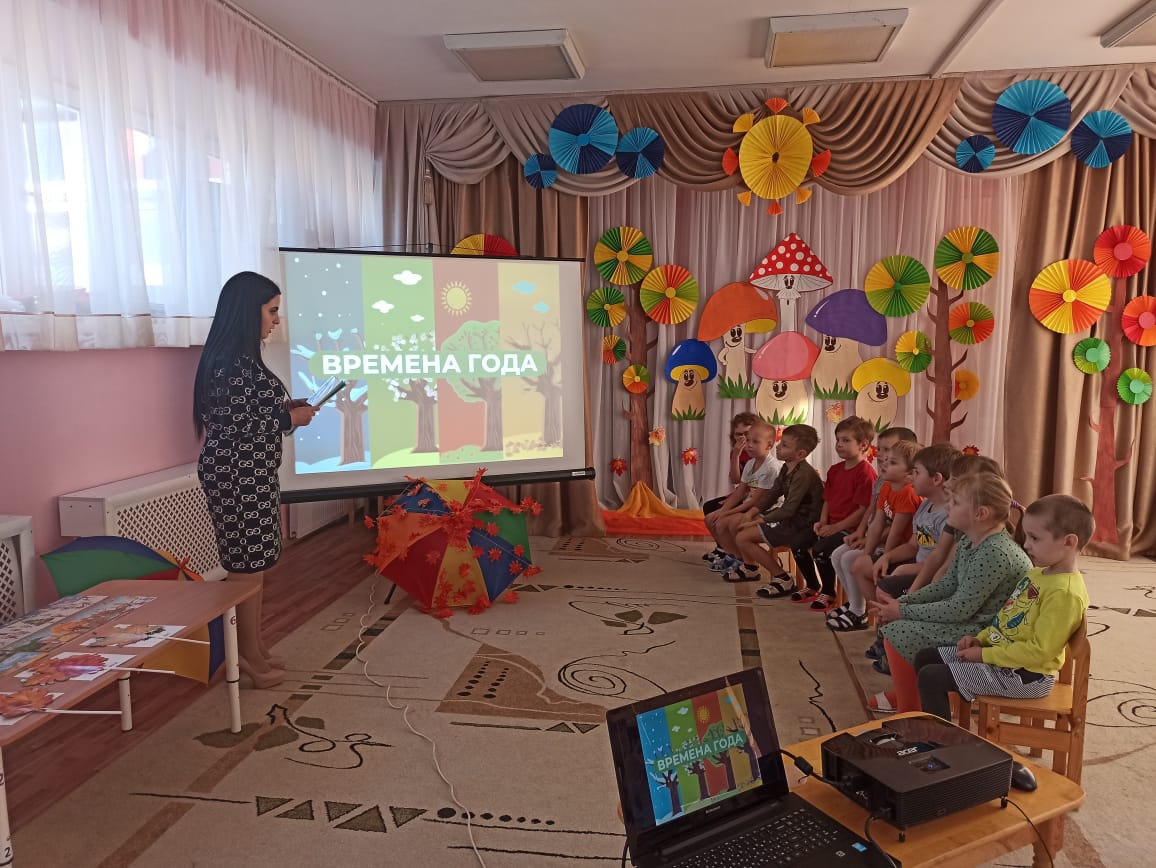 Целью занятия стало формирование представлений об окружающем мире, о взаимосвязи смены сезонов с объектами живой природы и человеком. Ребята посмотрели интересный видеоролик о смене времен года и сравнили эту смену с перелистыванием  страниц в книгеПервой страницей стала Осень.  Дошкольники отгадали загадки об осени, назвали признаки ранней и поздней осени, провели физкультминутку с листиками, которые падали под определенное лиственное дерево(дуб, клен, рябину, березу). Затем воспитанники вместе с воспитателем поговорили о важной примете осени-перелетных птицах и назвали  причины их перелетов и  пообещали помогать  зимующим птицам  (синице, дятлу, вороне, воробью). Затем воспитатель предложила поиграть в подвижную игру «Зимующие-перелетные». 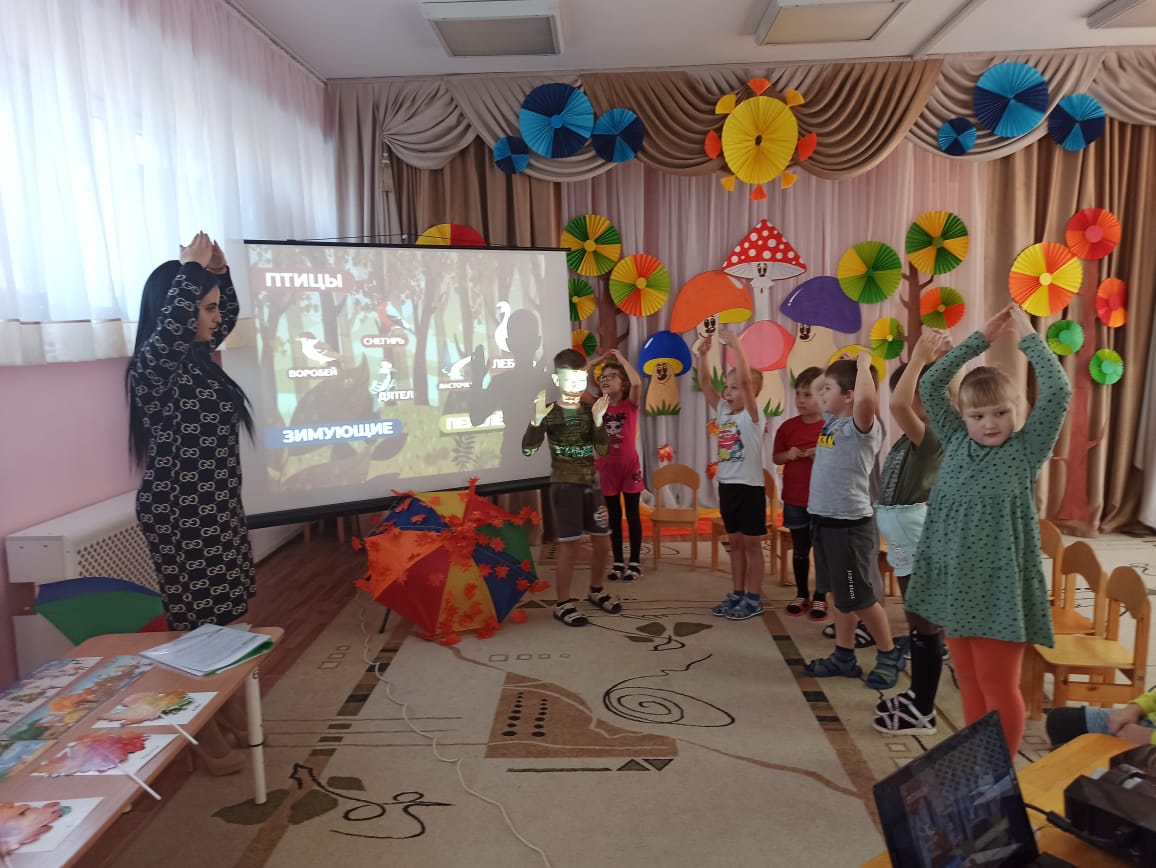 После игры ребята продемонстрировали поделки из природных материалов, которые сделали вместе с родителями для групповой выставки.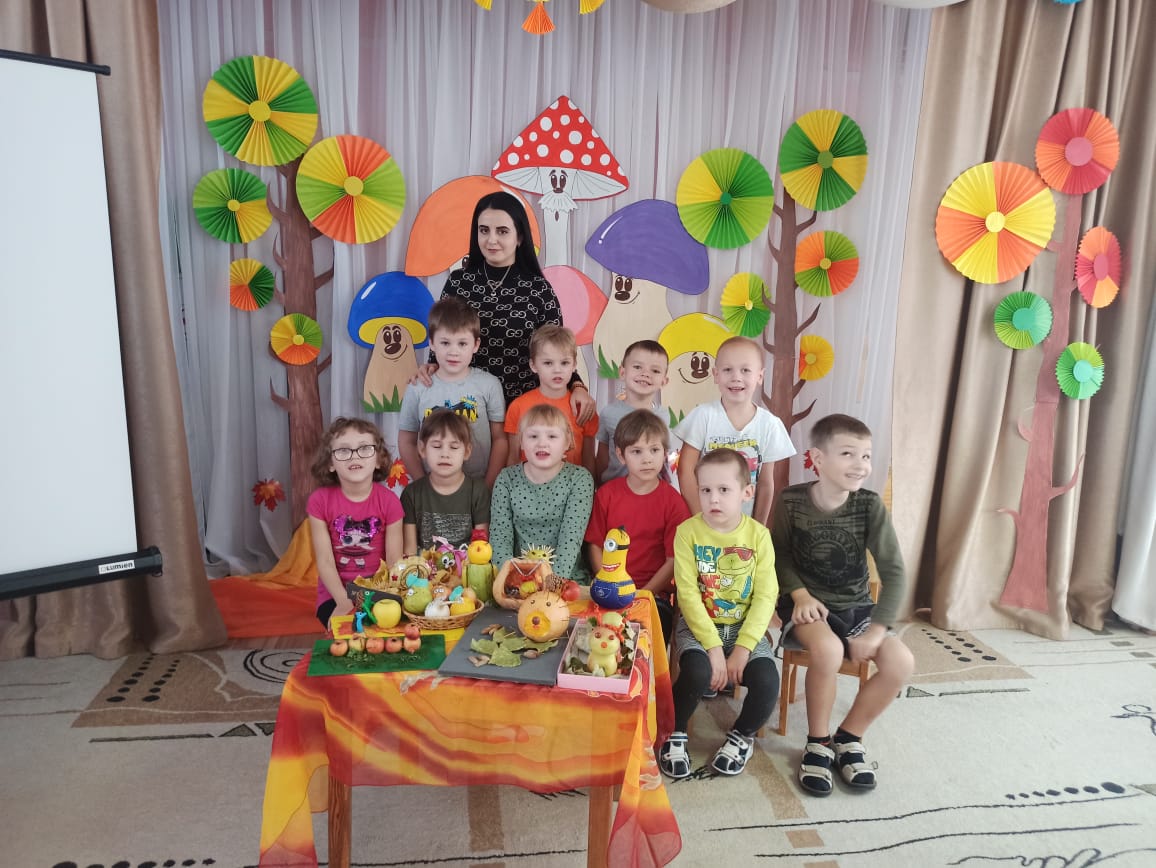 Следующей страницей стала Зима. Дошкольники отгадали загадки о зиме, назвали ее признаки. Вспомнили о том, как звери готовятся к зиме, кто меняет шубку, кто впадает в спячку,какие делают запасы.Перевернув следующую страницу, ребята отгадали загадку о весне. Вспомнили весенниие признаки, рассказали о первоцветах  (пролеска, подснежник, медуница). 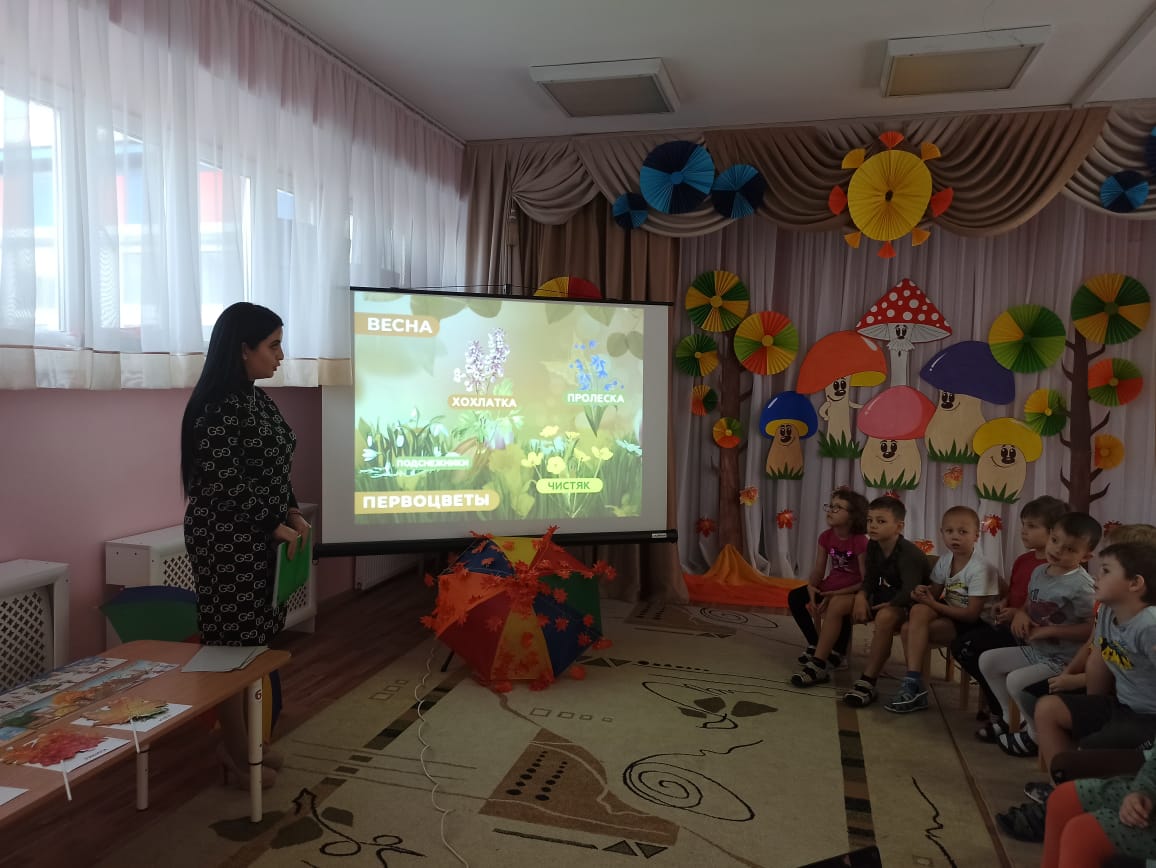 Во время физкультминутки «Мишка» ребята превратились в медвежат и проснулись от зимней спячки.Страничка о лете открылась  загадкой :Слышно пенье комаров,Время ягод и грибов, Озеро теплом согрето,Всех зовет купаться ….(лето)Воспитатель прочла стихотворение  о лете, а дети назвали признаки  лета, о которых услышали в стихотворении. Лето - пора плодов и ягод. Ребята вспомнили много их названий (земляника, малина, смородина, вишня и многие другие)Закончилось путешествие по страницам времен года заданием нарисовать любимое время года. Этот рисунок ребята подарили своим родным и рассказали им о том, что нового и интересного  узнали на занятии.Проведение таких занятий способствует формированию экологической культуры у детей старшего дошкольного возраста, учит любить природу и заботиться о ней. А нетрадиционная форма проведения делает занятие увлекательным для детей и повышает интерес к процессу обучения.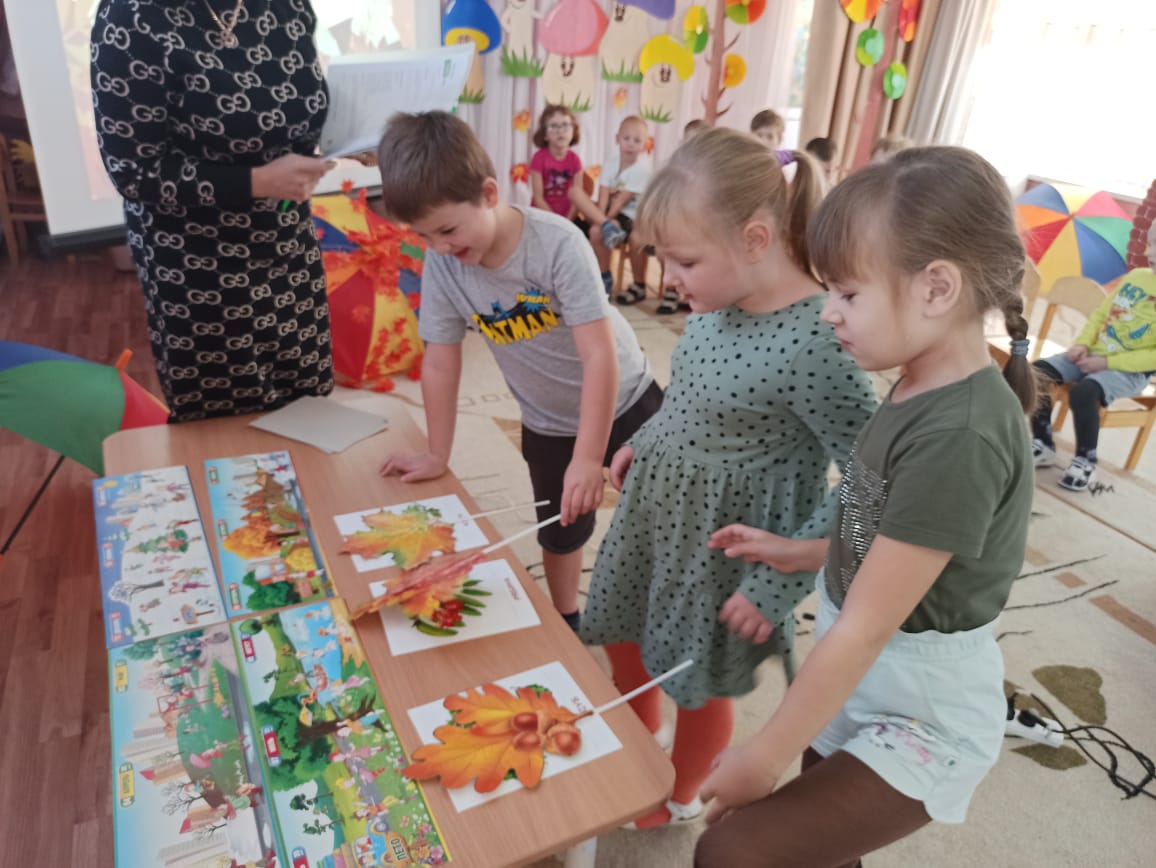 